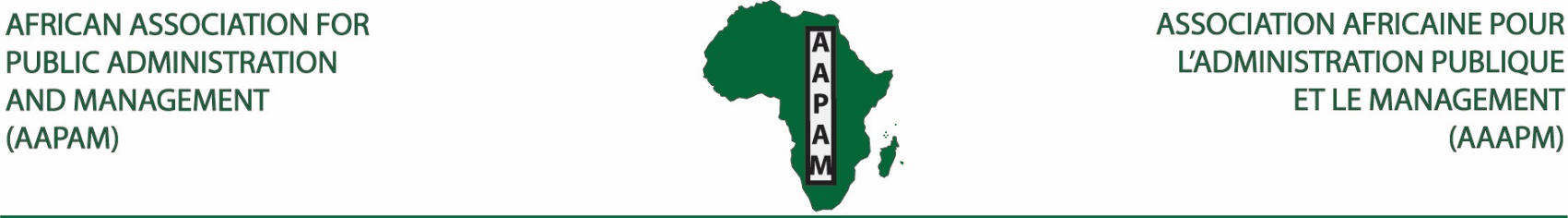 ANNEXURE 3Entry FormAAPAM AWARD FOR INNOVATIVE MANAGEMENT COMPETITIONName of the Organization: Address of the OrganizationCountry:Section/ division making the  submissionName of ProjectContact personsNumber of employees in the organization, section or division.Describe in not more than 1,500 words on an attached sheet the managerial innovation, its nature and effects and the date of introduction. Submission should include the following:Impetus for the changePurpose and objectives of the changeThe innovation itselfHow it was doneResults achieved to-dateOutlook for the futurePotential implications for other organizations  Executive SummarySignature:Date:  D/M/Y            Please return this form to AAPAM by: Mail: 	The Secretary General
African Association for Public Administration and Management (AAPAM) 
P O Box 48677, 00100 Nairobi, KenyaEmail: 	aapam@aapam.orgFor assistance, please contact us by phone at +254 712 366 787 or +254 773 552 076 or +254 20 262 9650For more information about the program, visit www.aapam.org Salutation             Mr.           Mrs.           Ms.            Dr.           ProfessorSalutation             Mr.           Mrs.           Ms.            Dr.           ProfessorFirst Name:Last Name:Job Title:Job Title:Department:Department:Organization:Organization:Mailing Address:Mailing Address:Work Phone:Mobile:Email:Email:Salutation             Mr.           Mrs.           Ms.            Dr.           ProfessorSalutation             Mr.           Mrs.           Ms.            Dr.           ProfessorFirst Name:Last Name:Job Title:Job Title:Department:Department:Organization:Organization:Mailing Address:Mailing Address:Work Phone:Mobile:Email:Email:ATTACH SEPARATE SHEET